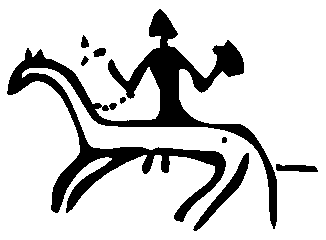 THE SOCIETY FOR LIBYAN STUDIESLibya Matters WorkshopSaturday 1 October 2016Room K0.16, Strand Campus, King’s College LondonBOOKING FORMForename: 	________________________________________________Surname:	________________________________________________Address:	________________________________________________	________________________________________________	________________________________________________	_______________________________Post code: ________Please reserve for me ____ places @ £15 for members of the Society for Libyan Studies    =  £ ____________ places @ £15 for alumni of King’s College London                    =  £ ____________ places @ £25 for non-members                                                  =  £ ________                                                                                                                  =========I enclose a cheque (to the ‘Society for Libyan Studies’) for the total of  £ ________Please return this form with your cheque to	The General Secretary	The Society for Libyan Studies,19 East Road, ReigateSurrey RH2 9EZ